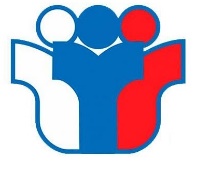 Расписание консультаций по подготовке к ГИА (ОГЭ) на 2023-2024 учебный год                                                                        Ответственный за составление                                                                 заместитель директора  по УВР                                     Мавзютов Р.Ш.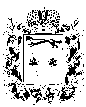 ДОКУМЕНТ ПОДПИСАН ЭЛЕКТРОННОЙ ПОДПИСЬЮ СВЕДЕНИЯ О СЕРТИФИКАТАХ ЭПСВЕДЕНИЯ О СЕРТИФИКАТАХ ЭПКому выдан:Дёмкина Оксана Валентиновна  Серийный №:   27f83747ff600606c1ab7173ab447c35                                               Срок действия:    0 8.11.2022-01.02.2024                                                                                       ПредметДень неделиВремя УчительМатематикаПонедельникЧетверг16:00Предыбайло Е.А.Русский языкСреда17:00Дёмкина О.В.ОбществознаниеПонедельник17:00Османова Л.К.БиологияВторник16:00Козлова Е.А.ГеографияВторник17:00Козлова Е.А.ХимияСреда16:00Козлова Е.А.